GOVERNO DO ESTADO DE MATO GROSSO SECRETARIA DE ESTADO DE CIÊNCIA E TECNOLOGIA UNIVERSIDADE DO ESTADO DE MATO GROSSO CÂMPUS UNIVERSITÁRIO DO VALE DO TELES PIRES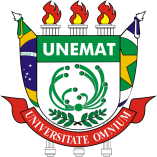 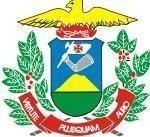 ANEXO II - BDECLARAÇÃO DE NÃO VÍNCULO COM A UNEMATEu,	, RG	, CPF	,declaro para os devidos fins que se fizerem necessários, que não possuo vínculo com a UNEMAT em nenhuma modalidade (Efetivo, Contrato Temporário ou Visitante) e dessa forma, não estou sujeito(a) aplicação dos termos do § 3º do Art. 10 da Resolução 050/2011-CONSUNI/UNEMAT.Local:	Data:	/	/ 2023.Assinatura do candidatoFACULDADE DE CIÊNCIAS EXATAS E TECNOLÓGICAS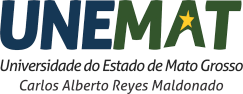 Av. Ivo Carnelos, 393, Setor Leste, Colíder - MT CEP 78.500-000 Tel: (66) 3541-1573 / 2529 / 1465www.colider.unemat.br - E-mail: facet.colider@unemat.br